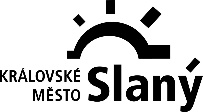 Vážení spoluobčanéMěstský úřad ve Slaném si vás dovoluje informovat o svém provozu, s ohledem na usnesení vlády ČR č. 994:úřední hodiny úřadu jsou následující:pondělí  08:00 - 13:00 hodin  středa   12:00 - 17:00 hodin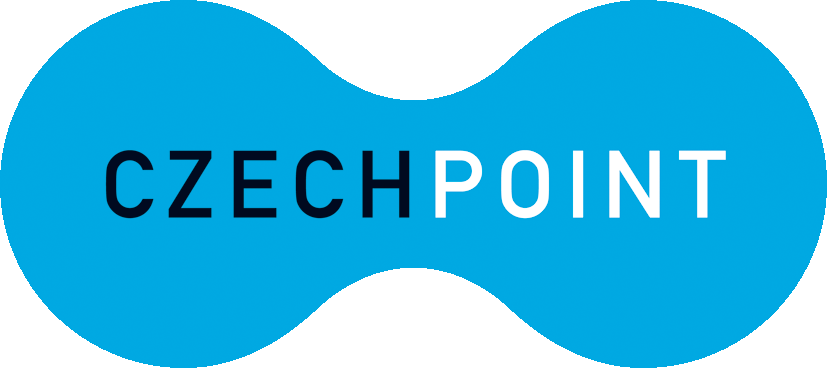 pracoviště czechpoint - Pondělí  - pátek 08:00 - 13:00 hodin Na všechna pracoviště úřadu je nutné se předem telefonicky objednat. kontakty naleznete na webových stránkách www.meuslany.cz nebo volejte centrální telefonní číslo: 312 511 111. upřednostňujeme elektronický či telefonický kontakt s našimi pracovišti.v nezbytně nutných případech si lze domluvit návštěvu i mimo úřední dny a hodiny. opět platí nutnost domluvit se předem telefonicky nebo elektronicky.  Děkujeme za váš odpovědný přístup